.СИЛЛАБУСДисциплина «Патология тканей»Весенний семестр 2020-2021 уч. годпо образовательной программе «5B060700- Биология»Календарь (график) реализации содержания учебного курса[С о к р а щ е н и я: ВС – вопросы для самопроверки; ТЗ – типовые задания; ИЗ – индивидуальные задания; КР – контрольная работа; РК – рубежный контроль.З а м е ч а н и я:- Форма проведения Л: вебинар в Zoom (презентация видеоматериалов на 10-15 минут, затем его обсуждение/закрепление в виде дискуссии/решения задач/...)- Форма проведения ПЗ: задание в СДО Moodle- Форма проведения КР: вебинар – опрос в Zoom / тест в СДО Moodle.  - Все материалы курса (Л, ВС, ТЗ, ИЗ и т.п.) см. по ссылке (см. Литература и ресурсы, п. 6). - После каждого дедлайна открываются задания следующей недели. - Задания для КР преподаватель выдает в начале вебинара.]Декан                                                                                     	Б.К. ЗаяданПредседатель методбюро	С.Т.НазарбековаЗаведующий кафедрой	М.С.КурманбаеваЛекторы	Т.М.ШалахметоваКод дисциплиныНазвание дисциплиныСамостоятельная работа студента (СРС)Кол-во часов Кол-во часов Кол-во часов Кол-во часов Кол-во часов Кол-во кредитовСамостоятельная работа студента под руководством преподавателя (СРСП)Код дисциплиныНазвание дисциплиныСамостоятельная работа студента (СРС)Лекции (Л)Практ. занятия (ПЗ)Практ. занятия (ПЗ)Лаб. занятия (ЛЗ)Лаб. занятия (ЛЗ)Кол-во кредитовСамостоятельная работа студента под руководством преподавателя (СРСП)РТ3308Патология тканей9815--303057Академическая информация о курсеАкадемическая информация о курсеАкадемическая информация о курсеАкадемическая информация о курсеАкадемическая информация о курсеАкадемическая информация о курсеАкадемическая информация о курсеАкадемическая информация о курсеАкадемическая информация о курсеАкадемическая информация о курсеВид обученияТип/характер курсаТипы лекцийТипы лекцийТипы лекцийТипы практических занятийТипы практических занятийКол-во СРСКол-во СРСФорма итогового контроляСмешанноеТеоретическийАналитическаяАналитическаяАналитическаяСитуационные заданияСитуационные заданияНе менее 5Не менее 5устныйЛекторыТамара Минажевна Шалахметова Тамара Минажевна Шалахметова Тамара Минажевна Шалахметова Тамара Минажевна Шалахметова Тамара Минажевна Шалахметова Тамара Минажевна Шалахметова e-mailTamara.Shalakhmetova@kaznu.kzTamara.Shalakhmetova@kaznu.kzTamara.Shalakhmetova@kaznu.kzTamara.Shalakhmetova@kaznu.kzTamara.Shalakhmetova@kaznu.kzTamara.Shalakhmetova@kaznu.kzТелефоны 877724110188777241101887772411018877724110188777241101887772411018Академическая презентация курсаЦель дисциплиныОжидаемые результаты обучения (РО) В результате изучения дисциплины обучающийся будет способен:Индикаторы достижения РО (ИД) (на каждый РО не менее 2-х индикаторов)Анализировать методологию  исследования патологических процессов в тканях и органах при различных заболеванияхРО1 Анализировать достижения и проблемы в области гистопатологии, патофизиологии, патоморфологииИД 1.1 Демонстрирует знания об общепатологических процессах в организме при действии патогенетических факторов; морфологических проявлениях болезни на клеточном и тканевом уровнях; традиционных и современных методах патологической анатомии; связи гистопатологии с биологическими науками;Анализировать методологию  исследования патологических процессов в тканях и органах при различных заболеванияхРО1 Анализировать достижения и проблемы в области гистопатологии, патофизиологии, патоморфологииИД 1.2 Грамотно, логично, аргументированно формирует собственные суждения и оценки по достижениям и проблемам в области гистопатологии, патофизиологии, патоморфологии;Анализировать методологию  исследования патологических процессов в тканях и органах при различных заболеванияхРО1 Анализировать достижения и проблемы в области гистопатологии, патофизиологии, патоморфологииИД 1.3 Умеет использовать различные методы современных методов патологической анатомии и патогистологии в исследовательской работе;Анализировать методологию  исследования патологических процессов в тканях и органах при различных заболеванияхРО2 Применять и систематизировать знания о нарушении обмена веществ (трофики) в организме на клеточном и тканевом уровнях с целью понимания патогенетических механизмов развития болезни.; ИД 2.1 Критически анализирует информацию о различных дистрофиях, факторах их вызывающих, морфогенезе и классификации дистрофий и диспротеинозов;Анализировать методологию  исследования патологических процессов в тканях и органах при различных заболеванияхРО2 Применять и систематизировать знания о нарушении обмена веществ (трофики) в организме на клеточном и тканевом уровнях с целью понимания патогенетических механизмов развития болезни.; ИД 2.2 Применяет знания об паренхиматозных, серозных, смешанных дистрофиях с целью  понимания патогенетических механизмов развития болезни и их диагностики;Анализировать методологию  исследования патологических процессов в тканях и органах при различных заболеванияхРО3 Анализировать, систематизировать знания  об особенностях нарушения крово- и лимфообращения, развития некроза  и воспаления  с целью понимания патогенетических механизмов развития болезни и их исхода.ИД 3.1 Применяет принципы патоморфологических подходов в выявлении и  определении расстройств крово- и лимфообращения; различных видов некроза и фаз воспаления; Анализировать методологию  исследования патологических процессов в тканях и органах при различных заболеванияхРО3 Анализировать, систематизировать знания  об особенностях нарушения крово- и лимфообращения, развития некроза  и воспаления  с целью понимания патогенетических механизмов развития болезни и их исхода.ИД 3.2 Умеет использовать различные методы патогистологии в определении структурно-функциональных основ нарушения гемостаза; определении  фаз и морфологическиих форм воспаления, различных видов некроза; Анализировать методологию  исследования патологических процессов в тканях и органах при различных заболеванияхРО3 Анализировать, систематизировать знания  об особенностях нарушения крово- и лимфообращения, развития некроза  и воспаления  с целью понимания патогенетических механизмов развития болезни и их исхода.ИД 3.3. На основе визуального наблюдения гистологических препаратов трактует и объясняет механизмы развития и исходы нарушений гемостаза, некроза и воспаления;Анализировать методологию  исследования патологических процессов в тканях и органах при различных заболеванияхРО4 Анализировать, систематизировать знания  об адаптивно-приспособительных реакциях организма и регенераторных способностях органов в норме и при патологии;ИД 4.1 Применяет знания об адаптивно-приспособительных процессах и регенераторных возможностях организма в исследовательской работе;   Анализировать методологию  исследования патологических процессов в тканях и органах при различных заболеванияхРО4 Анализировать, систематизировать знания  об адаптивно-приспособительных реакциях организма и регенераторных способностях органов в норме и при патологии;ИД 4.2 Использует современные методы патогистологии для определения регенераторных особенностей тканей и органов в норме и при патологии;Анализировать методологию  исследования патологических процессов в тканях и органах при различных заболеванияхРО4 Анализировать, систематизировать знания  об адаптивно-приспособительных реакциях организма и регенераторных способностях органов в норме и при патологии;ИД 4.3 Объясняет механизмы развития иммунопатологических и склеротических процессов;Анализировать методологию  исследования патологических процессов в тканях и органах при различных заболеванияхРО5 Осуществлять системный подход в поиске, критическом анализе и синтезе информации по механизмам канцерогенеза.ИД 5.1 Находит и критически анализирует информацию по онкологии: механизмам канцерогенеза, классификации доброкачественных и злокачественных опухолей  Анализировать методологию  исследования патологических процессов в тканях и органах при различных заболеванияхРО5 Осуществлять системный подход в поиске, критическом анализе и синтезе информации по механизмам канцерогенеза.ИД 5.2 Грамотно, логично, аргументированно формирует собственные суждения и оценки по методологии выявления опухолевого процесса (различает доброкачественные и злокачественные опухоли).ПререквизитыБиология клетки, Гистология, Основы микроскопической техники. Патология клетокБиология клетки, Гистология, Основы микроскопической техники. Патология клетокПостреквизитыЛитература и ресурсыУчебная  литература:1 Общая патология: учебное пособие  для мед. вузов//под ред. Н.П.Чесноковой.М.:Академия, 2006.-336 с.2.Струков А.И., Серов В.В. Патологическая анатомия. Учебник 6-е издание, под ред. Паукова В.С..- Москва, Изд. «ГЭОТАР –Медиа» , 2019. 860 с.3.В. А. Черешнев Б. Г. Юшков. Патофизиология. –М.:Академия, 2001.- 314 с.4.Пальцев М.А. Руководство к практическим занятиям по патологической анатомии.- М.: Медицина, 2002.- 896с.Интернет-ресурсы:Cell Biology – Hipertextbookhttp://esg-www.mit.edu:8001/esgbio/cb/cbdir.htmlhttp://www.biology.arizona.edu/cell_bio/cell_bio.htmlhttp://www.cellsalive.comGuide to Microscopy and Microanalysis on the Internethttp://www.mwrn.com/guide.htm                     http://www.ou.edu/research/electron/mirrorУчебная  литература:1 Общая патология: учебное пособие  для мед. вузов//под ред. Н.П.Чесноковой.М.:Академия, 2006.-336 с.2.Струков А.И., Серов В.В. Патологическая анатомия. Учебник 6-е издание, под ред. Паукова В.С..- Москва, Изд. «ГЭОТАР –Медиа» , 2019. 860 с.3.В. А. Черешнев Б. Г. Юшков. Патофизиология. –М.:Академия, 2001.- 314 с.4.Пальцев М.А. Руководство к практическим занятиям по патологической анатомии.- М.: Медицина, 2002.- 896с.Интернет-ресурсы:Cell Biology – Hipertextbookhttp://esg-www.mit.edu:8001/esgbio/cb/cbdir.htmlhttp://www.biology.arizona.edu/cell_bio/cell_bio.htmlhttp://www.cellsalive.comGuide to Microscopy and Microanalysis on the Internethttp://www.mwrn.com/guide.htm                     http://www.ou.edu/research/electron/mirrorЦель дисциплиныОжидаемые результаты обучения (РО) В результате изучения дисциплины обучающийся будет способен:Ожидаемые результаты обучения (РО) В результате изучения дисциплины обучающийся будет способен:Академическая политика курса в контексте университетских морально-этических ценностей Правила академического поведения: Сроки прохождения модулей курса должны неукоснительно соблюдаться в соответствии с графиком изучения дисциплины. ВНИМАНИЕ! Несоблюдение дедлайнов приводит к потере баллов! Дедлайн каждого задания указан в календаре (графике) реализации содержания учебного курса.Академические ценности:- Практические/лабораторные занятия, СРС должна носить самостоятельный, творческий характер.- Недопустимы плагиат, подлог, использование шпаргалок, списывание на всех этапах контроля.- Студенты с ограниченными возможностями могут получать консультационную помощь по е-адресу Tamara.Shalakhmetova@kaznu.kz; Политика оценивания и аттестацииКритериальное оценивание: оценивание результатов обучения в соотнесенности с дескрипторами (проверка сформированности компетенций на рубежном контроле и экзаменах).Суммативное оценивание: оценивание активности работы в аудитории (на вебинаре); оценивание выполненного задания.Итоговая оценка по дисциплине рассчитывается по следующей формуле: , 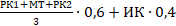 где РК – рубежный контроль; МТ – промежуточный экзамен (мидтерм); ИК – итоговый контроль (экзамен).Неделя Название темыРОИДКол-во часовМаксимальный баллФорма оценки знанийФорма проведения занятия/платформаМодуль 1 «Нарушение обмена веществ в клетках и тканях»Модуль 1 «Нарушение обмена веществ в клетках и тканях»Модуль 1 «Нарушение обмена веществ в клетках и тканях»Модуль 1 «Нарушение обмена веществ в клетках и тканях»Модуль 1 «Нарушение обмена веществ в клетках и тканях»Модуль 1 «Нарушение обмена веществ в клетках и тканях»Модуль 1 «Нарушение обмена веществ в клетках и тканях»1Л 1. Предмет гистопатологии - основы патоморфологии и патофизиологии, связь с фундаментальными биологическими науками.РО1ИД 1.1ИД 1.2ИД 1.31Презентация видеоматериалов лекции в Microsoft teamsСинхронно, по расписанию1ЛЗ 1. Традиционные и современные методы патологической анатомии и гистопатологии.РО1ИД1.1ИД 1.2ИД 1.3210АнализЗадание в системе «Univer»Асинхронно2Л 2. Нарушения трофики клеток и тканей.  Морфогенез и классификация дистрофийРО2ИД2.1ИД2.2ИД 1.31Презентация видеоматериалов лекции в Microsoft teamsСинхронно, по расписанию2ЛЗ 2. Изучение углеводных и жировых дистрофий.РО2ИД2.1ИД2.2ИД 1.3210АнализЗадание в системе «Univer»Асинхронно3Л 3. Паренхиматозные дистрофии.РО2ИД2.1ИД2.2ИД 1.31Презентация видеоматериалов лекции в Microsoft teamsСинхронно, по расписанию3ЛЗ 3. Изучение белковых диспротеинозов (гиалиново-капельная, гидропическая, роговая).РО3ИД2.1ИД2.2ИД 1.3210АнализЗадание в системе «Univer»Асинхронно3СРСП 1. Консультация по выполнению СРС1Вебинар в Microsoft teamsАсинхронно3СРС 1 - Традиционные и современные методы патологической анатомии и гистопатологии.- Морфогенез и классификация дистрофий.- Паренхиматозные дистрофии.  РО2ИД2.1ИД2.2ИД 1.325АнализЗадание в системе «Univer»Асинхронно4Л 4. Мезенхима́льные диспротеино́зыРО2ИД2.1ИД2.2ИД 1.31Презентация видеоматериалов лекции в Microsoft teamsСинхронно, по расписанию4ЛЗ 4. Изучение муко́идного набухания, фибрино́идные изменения, гиалино́з (гиали́новая дистрофи́я, внеклеточный гиалиноз), амилоидо́з (амило́идная дистрофи́я).РО2ИД2.1ИД2.2ИД 1.3210АнализЗадание в системе «Univer»Асинхронно5Л 5. Смешанные дистрофииРО2ИД2.1ИД2.2ИД 1.31Презентация видеоматериалов лекции в Microsoft teamsСинхронно, по расписанию5ЛЗ 5. Изучение нарушении обмена сложных белков – хромопротеидов, нуклеопротеидов и липопротеидов, а также минералов.РО2ИД2.1ИД2.2ИД 1.3210АнализЗадание в системе «Univer»Асинхронно5СРСП 2. Консультация по выполнению СРС2Вебинар в Microsoft teams Асинхронно5СРС 2 - Мезенхима́льные диспротеино́зы»- Смешанные дистрофии РО2ИД2.1ИД2.2ИД 1.325АнализЗадание в системе «Univer»Асинхронно5РК 1100Модуль 2 «Нарушения крово- и лимфообращения. Некроз, Воспаление»Модуль 2 «Нарушения крово- и лимфообращения. Некроз, Воспаление»Модуль 2 «Нарушения крово- и лимфообращения. Некроз, Воспаление»Модуль 2 «Нарушения крово- и лимфообращения. Некроз, Воспаление»Модуль 2 «Нарушения крово- и лимфообращения. Некроз, Воспаление»Модуль 2 «Нарушения крово- и лимфообращения. Некроз, Воспаление»Модуль 2 «Нарушения крово- и лимфообращения. Некроз, Воспаление»Модуль 2 «Нарушения крово- и лимфообращения. Некроз, Воспаление»6Л 6. Расстройства крово- и лимфообращения. Структурно-функциональные основы гемостаза и его патология.РО3ИД3.1ИД3.2ИД3.31Презентация видеоматериалов лекции в Microsoft teamsСинхронно, по расписанию6ЛЗ 6. Изучение микроскопических препаратов гиперемии, или полнокровия; кровотечения, или геморрагии; тромбоза; эмболии  ишемия, или местного малокровия; инфаркта;стаза.РО3ИД3.1ИД3.2ИД3.3210АнализЗадание в системе «Univer»Асинхронно7Л7. Некроз. РО3ИД3.1ИД3.2ИД3.31Презентация видеоматериалов лекции в Microsoft teamsСинхронно, по расписанию7ЛЗ 7. Изучение различных видов некрозаРО3ИД3.1ИД3.2ИД3.3210Задание в системе «Univer»Асинхронно7СРСП 3. Консультация по выполнению СРС3Вебинар в Microsoft teams Асинхронно7СРС 3. - Расстройства крово- и лимфообращения. Структурно-функциональные основы гемостаза и его патология;- морфологические виды некроза.  РО3ИД3.1ИД3.2ИД3.315АнализЗадание в системе «Univer»Асинхронно8Л8. Воспаление. Факторы и механизмы воспаления.РО3ИД3.1ИД3.2ИД3.31Презентация видеоматериалов лекции в Microsoft teamsСинхронно, по расписанию8ЛЗ 8. Изучение механизмов альтерации, эксудации и пролиферации воспаления.РО3ИД3.1ИД3.2ИД3.3210Задание в СДО MoodleАсинхронно9Л 9. Морфологические формы воспаленияРО3ИД3.1ИД3.2ИД3.31Презентация видеоматериалов лекции в Microsoft teamsСинхронно, по расписанию9ЛЗ 9. Изучение различных форм воспаления (эксудативное, гнойное, геморрагическое, катаральное и др.).РО3ИД3.1ИД3.2ИД3.3210Задание в системе «Univer»Асинхронно9СРСП 4 Консультация по выполнению СРС4Вебинар в Microsoft teams Асинхронно9СРС 4 - Воспаление. Факторы и механизмы воспаления. - Различные морфологические формы воспаления (эксудативное, гнойное, геморрагическое, катаральное и др.).РО3ИД3.1ИД3.2ИД3.315АнализЗадание в системе «Univer»Асинхронно10Л 10.  Иммунопатологические процессы.РО4ИД4.1ИД4.2Ид 4.31Презентация видеоматериалов лекции в Microsoft teamsСинхронно, по расписанию10ЛЗ 10. Изучение иммунопатологических процессов (препараты, электроннограммы).РО4ИД4.1ИД4.2Ид 4.3210АнализЗадание в системе «Univer»Асинхронно10СРСП 5. Коллоквиум20Вебинар в Microsoft teams Асинхронно10МТ (Midterm Exam)100Модуль 3 «Адаптивно-компенсаторные реакции органов и тканей. Опухолевые процессы»Модуль 3 «Адаптивно-компенсаторные реакции органов и тканей. Опухолевые процессы»Модуль 3 «Адаптивно-компенсаторные реакции органов и тканей. Опухолевые процессы»Модуль 3 «Адаптивно-компенсаторные реакции органов и тканей. Опухолевые процессы»Модуль 3 «Адаптивно-компенсаторные реакции органов и тканей. Опухолевые процессы»Модуль 3 «Адаптивно-компенсаторные реакции органов и тканей. Опухолевые процессы»Модуль 3 «Адаптивно-компенсаторные реакции органов и тканей. Опухолевые процессы»Модуль 3 «Адаптивно-компенсаторные реакции органов и тканей. Опухолевые процессы»11Л 11. Регенерация органов и тканейРО4ИД4.1ИД4.2Ид 4.31Презентация видеоматериалов лекции в Microsoft teamsСинхронно, по расписанию11ЛЗ 11. Изучение репаративной и патологической регенерации различных органов и тканей.РО4ИД4.1ИД4.2Ид 4.3210АнализЗадание в системе «Univer»Асинхронно12Л 12. Процессы приспособления (адаптации) и компенсации.РО4ИД4.1ИД4.2Ид 4.31Презентация видеоматериалов лекции в Zoom/Microsoft teamsСинхронно, по расписанию12ЛЗ 12. Изучение адаптивно-компенсаторных реакций органов и тканей при изменении условий окружающей среды.РО4ИД4.1ИД4.2Ид 4.3210АнализЗадание в системе «Univer»Асинхронно12СРСП 6. Консультация по выполнению СРС6Вебинар В Microsoft teamsАсинхронно12СРС6. -  Регенерация органов и тканей.- Компенсаторно-приспособительные реакции организма.- Развитие склеротических процессов после повреждения.РО4ИД4.1ИД4.2Ид 4.325АнализЗадание в системе «Univer»Асинхронно13Л 13. Склероз.РО4ИД4.1ИД4.2Ид 4.31Презентация видеоматериалов лекции в Zoom/Microsoft teamsСинхронно, по расписанию13ЛЗ 13. Изучение склеротических процессов.РО4ИД4.1ИД4.2Ид 4.3210АнализЗадание в системе «Univer»Асинхронно14Л 14. Доброкачественные опухолиРО5ИД5.1ИД5.21Презентация видеоматериалов лекции в Zoom/Microsoft teamsСинхронно, по расписанию14ЛЗ 14. Изучение морфологии доброкачественных опухолей (гистопрепараты,электроннограммы)РО5ИД5.1ИД5.2210АнализЗадание в системе «Univer»Асинхронно15Л 15. Злокачественные опухоли.РО5ИД5.1ИД5.21Презентация видеоматериалов лекции в Microsoft teamsСинхронно, по расписанию15ЛЗ 15. Изучение морфологии злокачественных опухолей(гистопрепараты, электроннограммы).РО5ИД5.1ИД5.2210АнализЗадание в системе «Univer»Асинхронно15СРСП 7. Коллоквиум.25Вебинар в Microsoft teamsАсинхронноРК 2100